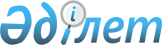 Зеренді ауданында үгіттік баспа материалдарын орналастыру үшін орындарды белгілеу және сайлаушылармен кездесуі үшін үй-жайлар беру туралы
					
			Күшін жойған
			
			
		
					Ақмола облысы Зеренді ауданы әкімдігінің 2011 жылғы 25 ақпандағы № 85 қаулысы. Ақмола облысы Зеренді ауданының Әділет басқармасында 2011 жылғы 28 ақпанда № 1-14-153 тіркелді. Күші жойылды - Ақмола облысы Зеренді ауданы әкімдігінің 2014 жылғы 24 маусымдағы № 400 қаулысымен      Ескерту. Күші жойылды - Ақмола облысы Зеренді ауданы әкімдігінің 24.06.2014 № 400 (қол қойылған күнінен бастап күшіне енеді) қаулысымен.

      Қазақстан Республикасының 1995 жылғы 28 қыркүйектегі «Қазақстан Республикасындағы сайлау туралы» Конституциялық Заңының 28 бабының 4,  6 тармақтарына, Қазақстан Республикасының 2001 жылғы 23 қаңтардағы «Қазақстан Республикасындағы жергілікті мемлекеттік басқару және өзін-өзі басқару туралы» Заңының 31 бабының 2 тармағына сәйкес, Зеренді ауданының әкімдігі ҚАУЛЫ ЕТЕДІ:



      1. Зеренді аудандық аумақтық сайлау комиссиясымен бірлесіп үгіттік баспа материалдарын орналастыру үшін орындар 1 қосымшаға сәйкес белгіленсін.



      2. Зеренді ауданында кандидаттарға сайлаушылармен кездесуі үшін шарттық негізінде 2 қосымшаға сәйкес үй-жайлар ұсынылсын.



      3. Осы қаулының орындалуын бақылау Зеренді ауданы әкімінің орынбасары Ә.А. Таласбаеваға жүктелсін.



      4. Осы қаулы Ақмола облысының Әділет Департаментінде мемлекеттік тіркелген күннен бастап күшіне енеді және ресми жарияланған күннен бастап қолданысқа енгізіледі.      Аудан әкімі                                Е.Сағдиев      КЕЛІСІЛДІ      Қазақстан Республикасының

      Ішкі істер министрлігі

      Ішкі әскерлерінің 5510 әскери

      бөлімінің командирі, майор                 Е.Е.Жақыпов      Ақмола облысының денсаулық

      сақтау басқармасы жанындағы

      «Зеренді орталық аудандық емхана»

      шаруашылық жүргізу құқығындағы

      мемлекеттік коммуналдық

      кәсіпорнының бас дәрігері                  Б.Б. Жанғалов      Ақмола облысының білім беру

      Басқармасы жанындағы

      «Зеренді ауданы Чаглинка

      селосының агробизнес колледжі»

      мемлекеттік коммуналдық

      кәсіпорнының директоры                     К.Т.Қарабаев      Ақмола облысының денсаулық

      сақтау басқармасы жанындағы

      «Ақмола облысытық психиатриялық

      емхана» мемлекеттік коммуналдық

      кәсіпорнының директоры                     М.А.Студеникин

Зеренді ауданы әкімдігінің

2011 жылғы 25 ақпандағы

№ 85 қаулысына 1 қосымша Зеренді ауданында үгіттік баспа материалдарын

орналастыру үшін арналған орындар

Зеренді ауданы әкімдігінің

2011 жылғы 25 ақпандағы

№ 85 қаулысына 2 қосымша Зеренді ауданында кандидаттардың сайлаушылармен

кездесуі үшін шарттық негізде берілетін үй-жайлар
					© 2012. Қазақстан Республикасы Әділет министрлігінің «Қазақстан Республикасының Заңнама және құқықтық ақпарат институты» ШЖҚ РМК
				№Елді мекен атауыСай-

лау учас-

кесі-

нің нөміріОрналасқан жері1Ақкөл селосы509Зеренді ауданының «Ақкөл селолық округі әкімінің аппараты» мемлекеттік мекемесі ғимаратының қасындағы Шоқан Уәлиханов 2 көшесіндегі стенд 2Ивановка селосы510Зеренді ауданының білім беру бөлімінің «Ивановка бастауыш мектебі» мемлекеттік мекемесі ғимаратының қасындағы Мектеп 3 көшесіндегі стенд3Қазақстан селосы511Зеренді ауданының білім беру бөлімінің «Қазақстан негізгі мектебі» мемлекеттік мекемесі ғимаратының қасындағы Мектеп 11 көшесіндегі стенд4Молодежное селосы512Зеренді ауданының білім беру бөлімінің «Молодежное орта мектебі» мемлекеттік мекемесі ғимаратының қасындағы Комсомольская 36 көшесіндегі стенд5Туполевка селосы513Ғимараттың қасындағы Әлібек Тәшібаев атындағы 5/2 көшесіндегі стенд6Ортақ селосы514Зеренді ауданының «Ортақ селолық округі әкімінің аппараты» мемлекеттік мекемесінің әкімшілік орталық ғимаратының қасындағы Орталық 26 көшесіндегі стенд7Қызылтаң селосы515Селолық клуб ғимаратының қасындағы Білім 11 көшесіндегі стенд8Алексеевка кенті516Зеренді ауданының білім беру бөлімінің «Алексеевка орта мектебі» мемлекеттік мекемесі Школьная 14 көшесіндегі ғимаратының қасындағы стенд9Алексеевка кенті517Зеренді ауданының білім беру бөлімінің «Доломитово орта мектебі» мемлекеттік мекемесі ғимаратының қасындағы Алтынсарин 1 көшесіндегі стенд10Чаглинка стансасы518Зеренді ауданы білім бөлімінің «Чаглинка бастауыш мектебі» мемлекеттік мекемесі ғимаратының қасындағы Теміржолшылар 45 көшесіндегі стенд11Бірлестік кенті519Зеренді ауданының білім беру бөлімінің «Бірлестік орта мектебі» мемлекеттік мекемесі ғимаратының қасындағы стенд12Еленовка селосы520Селолық клуб ғимаратының қасындағы Абылайхан 36 көшесіндегі стенд13Жаңаауыл селосы521Зеренді ауданының білім беру бөлімінің «Жаңаауыл бастауыш мектебі» мемлекеттік мекемесі ғимаратының қасындағы Бейбітшілік 8 көшесіндегі стенд14Қарағай стансасы 522«Көмек Нан» жауапкершілігі шектеулі кәсіпорны кеңсесінің қасындағы Элеваторская 3 көшесіндегі стенд.15Жылымды селосы523Зеренді ауданының білім беру бөлімінің «Жылымды негізгі мектебі» мемлекеттік мекемесі ғимаратының қасындағы Мектеп 20 көшесіндегі стенд16Қарлыкөл селосы524Зеренді ауданының білім беру бөлімінің «Қарлыкөл негізгі мектебі» мемлекеттік мекемесі ғимаратының қасындағы Мектеп 34 көшесіндегі стенд17Ақан селосы 525Зеренді ауданының білім беру бөлімінің «Ақан орта мектебі» мемлекеттік мекемесі ғимаратының қасындағы Орталық 10 көшесіндегі стенд18Уголки селосы526Зеренді ауданының білім беру бөлімінің «Уголки негізгі мектебі» мемлекеттік мекемесі ғимаратының қасындағы Қарағайлы 1 көшесіндегі стенд19Баратай селосы527Зеренді ауданының білім беру бөлімінің «Баратай орта мектебі» мемлекеттік мекемесі ғимаратының қасындағы Жастар 1 көшесіндегі стенд20Қызылсая селосы528Зеренді ауданының білім беру бөлімінің «Қызылсая орта мектебі» мемлекеттік мекемесі ғимаратының қасындағы Орталық 18 көшесіндегі стенд21Сейфуллин селосы529Зеренді ауданының білім беру бөлімінің «Сейфуллин орта мектебі» мемлекеттік мекемесі ғимаратының қасындағы Орталық 20 көшесіндегі стенд22Қараөзек селосы 530Зеренді ауданының білім беру бөлімінің «Қараөзек бастауыш мектебі» мемлекеттік мекемесі ғимаратының қасындағы Орталық 9 көшесіндегі стенд23Қызылағаш селосы531Зеренді ауданының білім беру бөлімінің «Қызылағаш бастауыш мектебі» мемлекеттік мекемесі ғимаратының қасындағы Жастар 4 көшесіндегі стенд24Биктесін селосы 532Зеренді ауданының білім беру бөлімінің «Биктесін бастауыш мектебі» мемлекеттік мекемесі ғимаратының қасындағы Орталық 8 көшесіндегі стенд25Жаңатілек селосы 533Зеренді ауданының білім беру бөлімінің «Жаңатілек бастауыш мектебі» мемлекеттік мекемесі ғимаратының қасындағы Орталық 14 көшесіндегі стенд26Қонысбай селосы534Селолық клуб ғимаратының қасындағы Абай Құнанбаев атындағы 16 көшесіндегі стенд27Васильковка селосы535Зеренді ауданының білім беру бөлімінің «Васильковка негізгі мектебі» мемлекеттік мекемесі ғимаратының қасындағы Мектеп 15 көшесіндегі стенд28Доңғылағаш селосы536Зеренді ауданының білім беру бөлімінің «Доңғылағаш негізгі мектебі» мемлекеттік мекемесі ғимаратының қасындағы Мәдениет 

7 «а» көшесіндегі стенд29Гранитный кенті537Селолық клуб ғимаратының қасындағы Гранитный шағын ауданы 22 мекен -

жайындағы стенд30Гранитный кенті 538Қазақстан Республикасының Ішкі істер министрлігінің 5510 әскери бөлімінің әкімшілік ғимаратының қасындағы стенд 31Куропаткино селосы539Школьная 20 көшесіндегі селолық клуб ғимаратының қасындағы стенд32Азат стансасы540Зеренді ауданының білім беру бөлімінің «Азат негізгі мектебі» мемлекеттік мекемесі ғимаратының қасындағы Школьная 12 көшесіндегі стенд33Раздольное селосы541Селолық клуб ғимаратының қасындағы Комсомольская 1 көшесіндегі стенд34Теректі селосы542Ғимараттың қасындағы Комсомольская 1 көшесіндегі стенд35Жамбыл селосы543Зеренді ауданының білім беру бөлімінің «Жамбыл негізгі мектебі» мемлекеттік мекемесі ғимаратының қасындағы Абылайхан атындағы 34 көшесіндегі стенд36Приречное селосы544Селолық клуб ғимаратының қасындағы Орталық 19 көшесіндегі стенд37Павловка селосы545Зеренді ауданының білім беру бөлімінің «Павловка бастауыш мектебі» мемлекеттік мекемесі ғимаратының қасындағы Орталық 32 көшесіндегі стенд38Заречное селосы546Зеренді ауданының білім беру бөлімінің «Заречен негізгі мектебі» мемлекеттік мекемесі ғимаратының қасындағы Мектеп 22 көшесіндегі стенд39Березня-

ковка

селосы547Зеренді ауданының білім беру бөлімінің «Березняковка орта мектебі» мемлекеттік мекемесі ғимаратының қасындағы Мектеп 12 көшесіндегі стенд40Садовое селосы548Зеренді ауданының білім беру бөлімінің «Садовый орта мектебі» мемлекеттік мекемесі ғимаратының қасындағы Мектеп 1 көшесіндегі стенд41Симферо-

польское селосы549Зеренді ауданының білім беру бөлімінің «Симферополь орта мектебі» мемлекеттік мекемесі ғимаратының қасындағы Школьная 6 көшесіндегі стенд42Жолдыбай селосы550Зеренді ауданының білім беру бөлімінің «Жолдыбай негізгі мектебі» мемлекеттік мекемесі ғимаратының қасындағы Мектеп 13 көшесіндегі стенд43Бұлақ селосы551Зеренді ауданының білім беру бөлімінің «Бұлақ негізгі мектебі» мемлекеттік мекемесі ғимаратының қасындағы Жасыл ел 8 көшесіндегі стенд44Викторовка селосы552Мәдениет үйі ғимаратының қасындағы Мир 71 көшесіндегі стенд45Красиловка селосы553Зеренді ауданының білім беру бөлімінің «Красиловка негізгі мектебі» мемлекеттік мекемесі ғимаратының қасындағы Бөгенбай би 24 көшесіндегі стенд46Бөгенбай Би селосы554Зеренді ауданының білім беру бөлімінің «Бөгенбай би негізгі мектебі» мемлекеттік мекемесі ғимаратының қасындағы Бөгенбай би 16 көшесіндегі стенд47Викторовка селосы555Ғимараттың қасындағы Бейбітшілік 8 «б» көшесіндегі стенд48Айдабол селосы556Ленин 17 көшесіндегі Зеренді ауданы білім бөлімінің «Айдабол орта мектебі» мемлекеттік мекемесі ғимаратының қасындағы стенд 49Исаковка селосы557Зеренді ауданының білім беру бөлімінің «Исаковка орта мектебі» мемлекеттік мекемесі ғимаратының қасындағы Мектеп 20 көшесіндегі стенд50Қостомар селосы558Зеренді ауданының білім беру бөлімінің «Қостомар негізгі мектебі» мемлекеттік мекемесі ғимаратының қасындағы Мектеп 6 көшесіндегі стенд51Ұялы селосы559Ақмола облысының денсаулық сақтау басқармасы жанындағы «Зеренді орталық аудандық емханасы» шаруашылық жүргізу құқығындағы мемлекеттік коммуналдық кәсіпорнының медициналық пункт ғимаратының қасындағы Бапан Бектұрсынов атындағы 15 көшедегі стенд52Зеренді селосы560Мәдениет үйі ғимаратының қасындағы Мир 40 көшесіндегі стенд 53Зеренді селосы561Зеренді ауданының білім беру бөлімінің

«№ 2 Зеренді орта мектебі» мемлекеттік мекемесі ғимаратының қасындағы Нагорная 1 көшесіндегі стенд54Зеренді селосы562Зеренді ауданының білім беру бөлімінің «№1 Зеренді орта мектебі» мемлекеттік мекемесі ғимаратының қасындағы Чапаев 45 көшесіндегі стенд55Айдарлы селосы563Зеренді ауданының білім беру бөлімінің «Айдарлы негізгі мектебі» мемлекеттік мекемесі ғимаратының қасындағы Орталық 22 көшесіндегі стенд56Қошкарбай селосы564Зеренді ауданының білім беру бөлімінің «Қошқарбай негізгі мектебі» мемлекеттік мекемесі ғимаратының қасындағы Мектеп 16 көшесіндегі стенд57Көктерек селосы565Зеренді ауданының білім беру бөлімінің «Көктерек негізгі мектебі» мемлекеттік мекемесі ғимаратының қасындағы Мектеп 20 көшесіндегі стенд58Красный Кордон

селосы566Зеренді ауданының білім беру бөлімінің «Красный Кардон негізгі мектебі» мемлекеттік мекемесі ғимаратының қасындағы Орталық 57 көшесіндегі стенд59М.Ғабдуллин селосы567Зеренді ауданының білім беру бөлімінің «Пухальск негізгі мектебі» мемлекеттік мекемесі ғимаратының қасындағы Мир 3 көшесіндегі стенд60Серафимовка селосы568Селолық клуб ғимаратының қасындағы Орталық 40 көшесіндегі стенд61Дороговка селосы569Селолық клуб ғимаратының қасындағы Еңбек 16 көшесіндегі стенд62Кіші Түкті селосы570Селолық клуб ғимаратының қасындағы Орталық 11 көшесіндегі стенд63Қарауыл Қанай би селосы571Зеренді ауданының білім беру бөлімінің «Қарабұлақ орта мектебі» мемлекеттік мекемесі ғимаратының қасындағы Қанай Би 10 көшесіндегі стенд64Игілік селосы572Зеренді ауданының білім беру бөлімінің «Игілік орта мектебі» мемлекеттік мекемесі ғимаратының қасындағы Қанай би 12 көшесіндегі стенд65Жамантұз селосы573Зеренді ауданының білім беру бөлімінің «Жамантұз бастауыш мектебі» мемлекеттік мекемесі ғимаратының қасындағы Қанай би 8 көшесіндегі стенд66Қызылегіс селосы574Селолық клуб ғимаратының қасындағы Орталық 11 көшесіндегі стенд67Қарашілік селосы575Зеренді ауданының білім беру бөлімінің «Қарашілік бастауыш мектебі» мемлекеттік мекемесі ғимаратының қасындағы Аблайхан 7 көшесіндегі стенд68Ортағаш селосы576Селолық клуб ғимаратының қасындағы Ардагер 17 көшесіндегі стенд69Троицк селосы 577Зеренді ауданының білім беру бөлімінің «Троицк орта мектебі» мемлекеттік мекемесі ғимаратының қасындағы Мектеп 2 көшесіндегі стенд70Қарсақ селосы 578Зеренді ауданының білім беру бөлімінің «Қарсақ бастауыш мектебі» мемлекеттік мекемесі ғимаратының қасындағы Ардагер 1 көшесіндегі стенд71Ермаковка селосы579Зеренді ауданының білім беру бөлімінің «Ермаковка негізгі мектебі» мемлекеттік мекемесі ғимаратының қасындағы Мектеп 2 көшесіндегі стенд72Бәйтерек селосы580Зеренді ауданының «Бәйтерек селолық округі әкімінің аппараты» мемлекеттік мекемесі ғимаратының қасындағы Центральная 1 көшесіндегі стенд73Үлгілі селосы581Зеренді ауданының білім беру бөлімінің «Үлгілі бастауыш мектебі» мемлекеттік мекемесі ғимаратының қасындағы Білім 1 көшесіндегі стенд74Кеңөткел селосы582Селолық клуб ғимаратының қасындағы Орталық 25 көшесіндегі стенд75Чаглинка селосы583Зеренді ауданының білім беру бөлімінің «Чаглинка орта мектебі» мемлекеттік мекемесі ғимаратының қасындағы Школьный шағын ауданындағы стенд76Чаглинка селосы584Ақмола облысының білім беру басқармасының жанындағы «Зеренді ауданының Чаглинка селосының агробизнес колледжі» мемлекеттік коммуналдық қазыналық кәсіпорын ғимаратының қасындағы Школьный шағын ауданы 12 көшесіндегі стенд77Ақадыр селосы585Селолық клуб ғимаратының қасындағы Атамекен 3 көшесіндегі стенд78Октябрь селосы586Желтау көшесіндегі тумба79Ескенежал селосы587Зеренді ауданының білім беру бөлімінің «Первомай негізгі мектебі» мемлекеттік мекемесі ғимаратының қасындағы Достық 5 көшесіндегі стенд80Ұялы селосы588Зеренді ауданының білім беру бөлімінің «Ұялы негізгі мектебі» мемлекеттік мекемесі ғимаратының қасындағы Бейбітшілік 29 көшесіндегі стенд81Алексеевка кенті (Емхана)852Ақмола облысының денсаулық сақтау басқармасы жанындағы «Ақмола облыстық психиатриялық емхана» мемлекеттік коммуналдық қазыналық кәсіпорны ғимаратының қасындағы Больничный қалашығындағы стенд №Сайлаушылармен кездесуі үшін шарттық негізде берілетін үй-жайлар1Ақкөл селосы, Шоқан Уәлиханов көшесі, 2, Зеренді ауданының «Ақкөл селолық округі әкімінің аппараты» мемлекеттік мекемесінің ғимаратының мәжіліс залы2Ивановка селосы, Мектеп көшесі 3, Зеренді ауданының білім беру бөлімінің «Ивановка бастауыш мектебі» мемлекеттік мекемесінің ғимаратының мәжіліс залы3Қазақстан селосын, Мектеп көшесі 11, Зеренді ауданының білім беру бөлімінің «Қазақстан негізгі мектебі» мемлекеттік мекемесінің ғимаратының мәжіліс залы4Молодежное селосы, Комсомольская көшесі 36, Зеренді ауданының білім беру бөлімінің «Молодежное орта мектебі» мемлекеттік мекемесінің ғимаратының мәжіліс залы5Туполевка селосы, Әлібек Тәшібаев көшесі 5/2, ғимаратының залы6Ортақ селосы, Орталық көшесі 26, Зеренді ауданының «Ортақ селолық округі әкімінің аппараты» мемлекеттік мекемесінің әкімшілік орталық ғимаратының залы7Қызылтаң селосы, Білім көшесі 11, селолық клуб залы8Алексеевка кенті, Школьная көшесі 14, Зеренді ауданының білім беру бөлімінің «Алексеевка орта мектебі» мемлекеттік мекемесінің ғимаратының мәжіліс залы9Алексеевка кенті, Алтынсарин көшесі 1, Зеренді ауданының білім беру бөлімінің «Доломитово орта мектебі» мемлекеттік мекемесінің ғимаратының мәжіліс залы10Чаглинка стансасы, Теміржолшылар көшесі 45, Зеренді ауданы білім бөлімінің «Чаглинка бастауыш мектебі» мемлекеттік мекемесі ғимаратының залы11Бірлестік кенті, Мектеп 3, Зеренді ауданының білім беру бөлімінің «Бірлестік орта мектебі» мемлекеттік мекемесінің ғимаратының мәжіліс залы12Еленовка селосы, Абылайхан көшесі 36, селолық клубтың залы13Жаңаауыл селосы, Бейбітшілік көшесі 8, Зеренді ауданының білім беру бөлімінің «Жаңаауыл бастауыш мектебі» мемлекеттік мекемесінің ғимаратының мәжіліс залы14Қарағай стансасы, Элеваторная көшесі 3, «Көмек Нан» жауапкершілігі шектеулі серіктестігінің кеңсесі ғимаратының мәжіліс залы15Жылымды селосы, Мектеп көшесі 20, Зеренді ауданының білім беру бөлімінің «Жылымды негізгі мектебі» мемлекеттік мекемесінің ғимаратының мәжіліс залы16Қарлыкөл селосы, Мектеп көшесі 34, Зеренді ауданының білім беру бөлімінің «Қарлыкөл негізгі мектебі» мемлекеттік мекемесінің ғимаратының мәжіліс залы17Ақан селосы, Орталық көшесі 10, Зеренді ауданының білім беру бөлімінің «Ақан орта мектебі» мемлекеттік мекемесі ғимаратының мәжіліс залы18Уголки селосы, Қарағайлы көшесі 1, Зеренді ауданының білім беру бөлімінің «Уголки негізгі мектебі» мемлекеттік мекемесі ғимаратының мәжіліс залы19Баратай селосы, Жастар көшесі 1, Зеренді ауданының білім беру бөлімінің «Баратай орта мектебі» мемлекеттік мекемесінің ғимаратының мәжіліс залы20Қызылсая селосы, Орталық көшесі 18, Зеренді ауданының білім беру бөлімінің «Қызылсая орта мектебі» мемлекеттік мекемесі ғимаратының мәжіліс залы 21Сейфуллин селосы, Орталық көшесі 20, Зеренді ауданының білім беру бөлімінің «Сейфуллин орта мектебі» мемлекеттік мекемесі ғимаратының мәжіліс залы 22Қараөзек селосы, Орталық көшесі 9, Зеренді ауданының білім беру бөлімінің «Қараөзек бастауыш мектебі» мемлекеттік мекемесі ғимаратының мәжіліс залы23Қызылағаш селосы, Жастар көшесі 4, Зеренді ауданының білім беру бөлімінің «Қызылағаш бастауыш мектебі» мемлекеттік мекемесі ғимаратының мәжіліс залы24Биіктесін селосы, Орталық көшесі 8, Зеренді ауданының білім беру бөлімінің «Биіктесін бастауыш мектебі» мемлекеттік мекемесі ғимаратының мәжіліс залы25Жаңатілек селосы, Орталық көшесі 14, Зеренді ауданының білім беру бөлімінің «Жаңатілек бастауыш мектебі» мемлекеттік мекемесі ғимаратының мәжіліс залы26Қонысбай селосы, Абай Құнанбаев атындағы көшесі 16, селолық клуб залы27Васильковка селосы, Мектеп көшесі 15, Зеренді ауданының білім беру бөлімінің «Васильковка негізгі мектебі» мемлекеттік мекемесі ғимаратының мәжіліс залы 28Доңғылағаш селосы, Мәдениет көшесі 7 а, Зеренді ауданының білім беру бөлімінің «Доңғылағаш негізгі мектебі» мемлекеттік мекемесі ғимаратының мәжіліс залы 29Гранитный кенті, Гранитный шағын ауданы 22, селолық клубтың залы 30Гранитный кенті, Қазақстан Республикасының Ішкі істер министрлігі ішкі әскерінің 5510 әскери бөлімінің әкімшілік ғимаратының залы31Куропаткино селосы, Школьная көшесі 20, селолық клубтың залы 32Азат стансасы, Школьная көшесі 12, Зеренді ауданының білім беру бөлімінің «Азат негізгі мектебі» мемлекеттік мекемесі ғимаратының мәжіліс залы 33Раздольное селосы, Комсомольская көшесі 1, селолық клубтың залы 34Теректі селосы,, Комсомольская көшесі 1, ғимараттың залы 35Жамбыл селосы, Аблай хан көшесі 34, Зеренді ауданының білім беру бөлімінің «Жамбыл негізгі мектебі» мемлекеттік мекемесі ғимаратының мәжіліс залы 36Приречное селосы, Орталық көшесі 19, селолық клубтың залы 37Павловка селосы, Орталық көшесі 32, Зеренді ауданының білім беру бөлімінің «Павловка бастауыш мектебі» мемлекеттік мекемесі ғимаратының мәжіліс залы 38Заречное селосы, Мектеп көшесі 22, Зеренді ауданының білім беру бөлімінің «Заречное негізгі мектебі» мемлекеттік мекемесі ғимаратының мәжіліс залы 39Березняковка селосы, Мектеп көшесі 12, Зеренді ауданының білім беру бөлімінің «Березняковка орта мектебі» мемлекеттік мекемесі ғимаратының мәжіліс залы 40Садовое селосы, Мектеп көшесі 1, Зеренді ауданының білім беру бөлімінің «Садовый орта мектебі» мемлекеттік мекемесі ғимаратының мәжіліс залы 41Симферополь селосы, Школьная көшесі 6, Зеренді ауданының білім беру бөлімінің «Симферополь орта мектебі» мемлекеттік мекемесі ғимаратының мәжіліс залы 42Жолдыбай селосы, Мектеп көшесі 13, Мәдениет үйі ғимаратының залы 43Бұлақ селосы, Жасыл ел көшесі 8, Зеренді ауданының білім беру бөлімінің «Бұлақ негізгі мектебі» мемлекеттік мекемесі ғимаратының мәжіліс залы 44Викторовка селосы, Мир көшесі 71, Зеренді ауданының мәдениет және тілдерді дамыту бөлімінің жанындағы «Мәдениет үйі» мемлекеттік коммуналдық қазыналық кәсіпорнының Мәдениет үйі ғимаратының залы 45Красиловка селосы, Бөгенбай би көшесі 24, Зеренді ауданының білім беру бөлімінің «Красиловка негізгі мектебі» мемлекеттік мекемесі ғимаратының мәжіліс залы 46Бөгенбай би селосы, Береговая көшесі 16, Зеренді ауданының білім беру бөлімінің «Бөгенбай би негізгі мектебі» мемлекеттік мекемесі ғимаратының мәжіліс залы 47Викторовка селосы, Бейбітшілік көшесі 8 «б», Зеренді ауданының «Білім бөлімі» мемлекеттік мекемесінің Қызылқайнар бастауыш мектебі ғимаратының залы 48Айдабол селосы, Ленин көшесі 17, Зеренді ауданының білім беру бөлімінің «Айдабол орта мектебі» мемлекеттік мекемесі ғимаратының мәжіліс залы 49Исаковка селосы, Мектеп көшесі 20, Зеренді ауданының білім беру бөлімінің «Исаковка орта мектебі» мемлекеттік мекемесі ғимаратының мәжіліс залы 50Қостомар селосы, Мектеп көшесі 6, Зеренді ауданының білім беру бөлімінің «Қостомар негізгі мектебі» мемлекеттік мекемесі ғимаратының мәжіліс залы 51Зеренді селосы, Мир көшесі 40, Мәдениет үйі ғимаратының залы 52Зеренді селосы, Нагорная көшесі 1, Зеренді ауданының білім беру бөлімінің «№ 2 Зеренді орта мектебі» мемлекеттік мекемесі ғимаратының мәжіліс залы 53Зеренді селосы, Чапаев көшесі 45, Зеренді ауданының білім беру бөлімінің «№ 1 Зеренді орта мектебі» мемлекеттік мекемесі ғимаратының мәжіліс залы 54Айдарлы селосы, Орталық көшесі 22, Зеренді ауданының білім беру бөлімінің «Айдарлы негізгі мектебі» мемлекеттік мекемесі ғимаратының мәжіліс залы 55Қошқарбай селосы, Мектеп көшесі 16, Зеренді ауданының білім беру бөлімінің «Қошқарбай негізгі мектебі» мемлекеттік мекемесі ғимаратының мәжіліс залы 56Көктерек селосы, Мектеп көшесі 20, Зеренді ауданының білім беру бөлімінің «Көктерек негізгі мектебі» мемлекеттік мекемесі ғимаратының мәжіліс залы 57Красный Кардон селосы, Орталық көшесі 57, Зеренді ауданының білім беру бөлімінің «Красныйкардон негізгі мектебі» мемлекеттік мекемесі ғимаратының мәжіліс залы 58Мәлік Ғабдуллин селосы, Мир көшесі 3, Зеренді ауданының білім беру бөлімінің «Пухальск негізгі мектебі» мемлекеттік мекемесі ғимаратының мәжіліс залы 59Серафимовка селосы, Орталық көшесі 40, селолық клуб ғимаратының залы 60Дороговка селосы, Еңбек көшесі 16, селолық клуб ғимаратының залы 61Кіші Түкті селосы, Орталық көшесі 11 «а», селолық клуб ғимаратының залы 62Қарауыл Қанай Би атындағы село, Қанай Би көшесі 10, Зеренді ауданының білім беру бөлімінің «Қарабұлақ негізгі мектебі» мемлекеттік мекемесі ғимаратының мәжіліс залы 63Игілік селосы, Қанай Би атындағы көшесі 12, Зеренді ауданының білім беру бөлімінің «Игілік орта мектебі» мемлекеттік мекемесі ғимаратының мәжіліс залы 64Жамантұз селосы, Қанай Би атындағы көшесі 8, Зеренді ауданының білім беру бөлімінің «Жамантұз бастауыш мектебі» мемлекеттік мекемесі ғимаратының мәжіліс залы 65Қызылегіс селосы, Орталық көшесі 11, селолық клуб ғимаратының залы 66Қарашілік селосы, Абылай хан көшесі 7, Зеренді ауданының білім беру бөлімінің «Қарашілік бастауыш мектебі» мемлекеттік мекемесі ғимаратының мәжіліс залы 67Ортағаш селосы, Ардагер көшесі 17, селолық клуб ғимаратының залы 68Троицк селосы, Мектеп көшесі 2, Зеренді ауданының білім беру бөлімінің «Троицк орта мектебі» мемлекеттік мекемесі ғимаратының мәжіліс залы 69Қарсақ селосы, Ардагер көшесі 1, Зеренді ауданының білім беру бөлімінің «Қарсақ бастауыш мектебі» мемлекеттік мекемесі ғимаратының мәжіліс залы 70Ермаковка селосы, Мектеп көшесі 2, Зеренді ауданының білім беру бөлімінің «Ермаковка негізгі мектебі» мемлекеттік мекемесі ғимаратының мәжіліс залы 71Бәйтерек селосы, Центральная көшесі 1, Зеренді ауданының «Бәйтерек селолық округі әкімінің аппараты» мемлекеттік мекемесі ғимаратының залы 72Үлгілі селосы, Білім көшесі 1, Зеренді ауданының білім беру бөлімінің «Үлгілі бастауыш мектебі» мемлекеттік мекемесі ғимаратының мәжіліс залы 73Кеңөткел селосы, Орталық көшесі 25, селолық клуб ғимаратының залы 74Чаглинка селосы, Школьный шағын ауданы, Зеренді ауданының білім беру бөлімінің «Чаглинка орта мектебі» мемлекеттік мекемесі ғимаратының залы 75Чаглинка селосы, Школьный шағын ауданы 12, здание Ақмола облысы білім беру басқармасының жанындағы «Заренді ауданы Чаглинка селосының агробизнес колледжі» мемлекеттік коммуналдық қазыналық кәсіпорны ғимаратының залы76Ақадыр селосы, Атамекен көшесі 3, селолық клуб ғимаратының залы 77Ескененжал селосы, Достық көшесі 5, Зеренді ауданының білім беру бөлімінің «Первомай негізгі мектебі» мемлекеттік мекемесі ғимаратының мәжіліс залы 78Ұялы селосы, Бейбітшілік көшесі 29, Зеренді ауданының білім беру бөлімінің «Ұялы негізгі мектебі» мемлекеттік мекемесі ғимаратының мәжіліс залы 79Алексеевка кенті, Ақмола облысының денсаулық сақтау басқармасы жанындағы «Ақмола облыстық психиатриялық емхана» мемлекеттік коммуналдық қазыналық кәсіпорны ғимаратының залы